Stari trg pri Ložu, 5. 7. 2019EVIDENČNI LIST ZA IZPOSOJO UČBENIŠKEGA KOMPLETAŠolsko leto 2019/2020Učenec / učenka:  
Razred: 6.Ob izteku šolskega leta morate učbenike vrniti šoli. V primeru, da bo kateri izmed učbenikov poškodovan, uničen ali izgubljen, boste morali v skladu s Pravilnikom o upravljanju učbeniškega sklada plačati odškodnino.Z učbeniki ravnajte skrbno, poskrbite, da bodo zaviti, vendar ne v samolepilno folijo.Opombe o stanju učbenikov posredujte skrbnici sklada na začetku šolskega leta.Evidenčni list shranite, ker ga boste potrebovali pri vračanju knjig.Izposojeno dne:_____________________                 Podpis:____________________________ Vrnjeno dne:_______________________                   Skrbnica učbeniškega sklada Leonida Zalar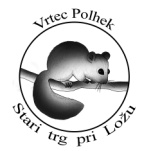 Osnovna šola heroja Janeza HribarjaCesta Notranjskega odreda 321386 Stari trg pri Ložu	tel: 01 707 12 50,   fax:  01 707 12  60os.h-janeza-hribarja@guest.arnes.siučbenikinventarna številka1.J. Berk, J. Draksler, M. Robič: SKRIVNOSTI ŠTEVIL IN OBLIK 6, učbenik za matematiko v 6. razredu, PRENOVA  2013 2.D. Goodey, N. Goodey in M. Craven: MESSAGES 1, učbenik  za angleščino 3.J. Senegačnik: MOJA PRVA GEOGRAFIJA, učbenik za 6. razred, PRENOVLJEN4.H. Verdev: RAZISKUJEM PRETEKLOST 6, učbenik za zgodovino, PRENOVLJEN 20165.S. Kostanjevec: GOSPODINJSTVO 6, učbenik, PRENOVLJEN6.G. Torkar, I. Devetak: DOTIK NARAVE 6, učbenik za naravoslovje, 
PRENOVA 20187.S. Fošnarič et al.: TEHNIKA IN TEHNOLOGIJA 6, učbenik – PRENOVLJEN
dobijo v razredu